	NEW ZEALAND CAT FANCY INC.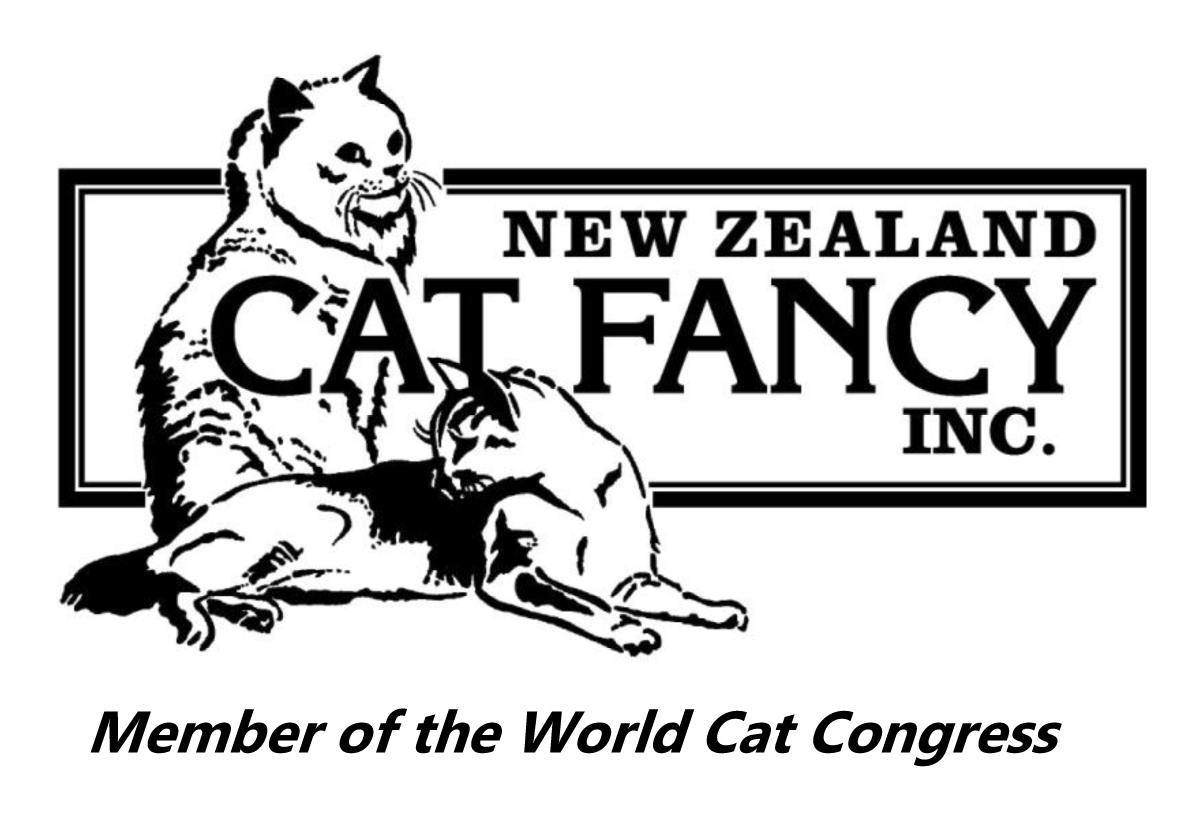 Companion Cat Show Entry FormPlease print or circle an option, as applicable. Circle applicable class numbers.ShowDate of ShowExhibit’s Title and NameExhibit’s Title and NameExhibit’s Title and NameRegistration NumberGroupCat / KittenSexNeuter / SpaySexNeuter / SpayCoat LengthLonghair / ShorthairDate of BirthDate of BirthApproximate Age (if DoB not known)Approximate Age (if DoB not known)Owner’s NameMr / Mrs/ Miss / MsPhoneAddressEmailClassesNeuterSpayClassesNeuterSpayOpen Cat4161Open Kitten5171Junior (9 months – 2 years)4262Kitten 4 – 5 months5272Intermediate (2 years – 5 years)4363Kitten 6 – 9 months5373Senior (5 years – 7 years)4464Veteran (7 years and over)4565I / we consent to be bound by and submit to the Constitution, Registration Rules and Show Bylaws of the New Zealand Cat Fancy (Inc) and the Show host Club, as amended from time to time.(A copy of the New Zealand Cat Fancy Inc Show Bylaws is available to be downloaded from the NZCF website.)I / We confirm that the exhibit entered above meets the criteria of para A.6 of the Show Bylaws.I / We agree to allow printing of my / our name in the on sale catalogue.I / we consent to be bound by and submit to the Constitution, Registration Rules and Show Bylaws of the New Zealand Cat Fancy (Inc) and the Show host Club, as amended from time to time.(A copy of the New Zealand Cat Fancy Inc Show Bylaws is available to be downloaded from the NZCF website.)I / We confirm that the exhibit entered above meets the criteria of para A.6 of the Show Bylaws.I / We agree to allow printing of my / our name in the on sale catalogue.SignatureDateI offer my services as (please tick)Entry feesSteward  	Scribe  NZCF benching fees (payable on 1st exhibit only) Handler  	Other  CatalogueDonation / ribbonsClub membershipTotalReceivedUnderpaidOverpaidReceipt No.